                              COMITATO UNPLI BASILICATA                                         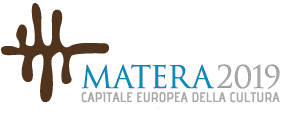 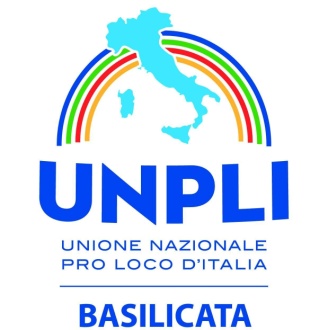                                                              Sede Operativa Piazza Dalla Chiesa snc 85022 BARILE (PZ)                                                                                                    tel/fax 0972 770771 cell. 348 56 64 750                                                             Email  basilicata@unpli.info  - franciosarocco@gmail.com                                                             Sito web: www.unplibasilicata.it                                                                                          C.F. 96022900763                                                             Iscritto nel Registro Nazionale delle Associazioni di Promozione SocialeBarile lì 4 settembre 2016Ai Presidenti delle Pro Loco della BasilicataAl Signor Presidente Nazionale UNPLILORO SEDISu deliberazione del Comitato Regionale UNPLI di Basilicata del 30 agosto 2016 è convocata per il giorno sabato24 settembre 2016 a Pomarico (MT) nel Salone del Palazzo Marchesale in Corso Vittorio Emanuele, l’Assemblea Regionale delle Pro Loco per elezione dei delegati all’Assemblea Elettiva Nazionale UNPLI ed elezione componente supplente collegio dei probiviri del Comitato UNPLI BASILICATA in 1a convocazione ore 15:00 - in 2a convocazione ore 16:00 per la trattazione del seguente o. d. g.: Tanto premesso, nell’invitarvi ad essere presenti, si rammenta che:all’Assemblea possono partecipare tutte le Pro Loco ma solo quelle iscritte negli anni 2015 e 2016 che potranno esercitare il diritto di voto e candidare propri rappresentanti. A tale proposito saranno ammesse al voto le Pro Loco che avranno rinnovato l’adesione per l’anno 2016, secondo quando previsto dallo Statuto e Regolamento Nazionale (www.unpli.info) . ogni Pro Loco potrà essere portatrice di non più di una delega (art 8, comma 8.8 Statuto regionale e art. 02, comma 2.6 del Regolamento) oltre la propria, con carta intestata, firma in originale con penna blu e timbro della Pro Loco delegante. La rappresentanza della Pro Loco quale delegato a votare, sarà raccolta in fase di accredito, chiunque non dovesse consegnare tale delega non sarà ammesso al voto;si ricorda che un delegato non può essere portatore di delega per cui la mancata presenza in assemblea della Pro Loco delegante comporta la conseguente perdita del diritto di voto;Con delibera di Consiglio Unpli Basilicata del 30 agosto 2016, in assenza di esplicite direttive,  si determina che le candidature dei delegati effettivi e supplenti, e la candidatura del componete supplente del collegio dei probiviri, dovranno essere formalizzate e fatte pervenire al Comitato Regionale sulla modulistica ufficiale per posta raccomandata e/o per posta elettronica, a basilicata@unpli.info – franciosarocco@gmail.com  entro e non oltre il 16 settembre 2016 ore 12. Il Comitato Regionale le renderà pubbliche sul sito ufficiale: www.unplibasilicata.it.la presente convocazione, è anticipata via mail,  con allegati i moduli ufficiali di candidatura e delega assembleare, altre informazioni sono reperibili sui siti ufficiali www.unpli.info – www.unplibasilicata.it  . Al termine delle procedure elettorali, a latere dell’Assemblea presso la stessa Sala di Palazzo Marchesale, sarà presentato il progetto editoriale “Basilicata: Terra Acqua Fuoco e Cuore d’Argilla” di Fabrice Moireau e Carl Norac. L'editore racconterà la genesi di questo straordinario prodotto editoriale con la lettura di alcuni passi contenuti nel volume a cura di Antonia Bruno. Il tutto sarà accompagnato con la musica e le immagini degli acquerelli riguardanti i 131 comuni lucani proiettate in sala. Seguirà rinfresco con degustazione di prodotti tipici lucani.Cordialmente.                                                                       Rocco FRANCIOSA, Presidente UNPLI BasilicataOggetto:Convocazione Assemblea Regionale delle Pro Loco per elezione dei delegati all’Assemblea Elettiva Nazionale UNPLI del 5/6 Novembre 2016 in Roma ed elezione componente supplente collegio dei probiviri del Comitato UNPLI BASILICATA, da svolgersi a POMARICO (MT) sabato 24 settembre 2016 presso il Salone del PALAZZO MARCHESALE in Corso Vittorio Emanuele.ORE 16:00Apertura accredito partecipanti con insediamento Ufficio di PresidenzaORE 16:30Apertura lavori e interventi di salutoRelazione Presidente UNPLI BasilicataComunicazione delibera Consiglio del 30/08/2016: Sostegno Candidatura a Presidente NazionaleVerifica validità statutaria inizio procedure elettoraliElezione di: 4 (quattro) delegati effettivi assemblea nazionale Unpli del 5/6 Novembre 2016 a Roma e di almeno 4 (quattro) delegati supplentiElezione di 1 (uno) componente supplente Collegio dei Probiviri Unpli Basilicata